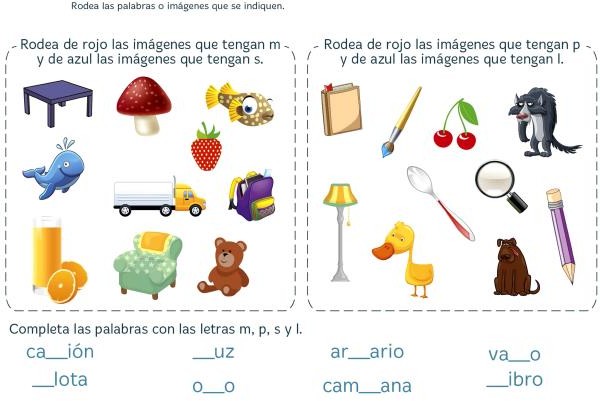 GUÍA 1: REPASEMOS LAS LETRAS1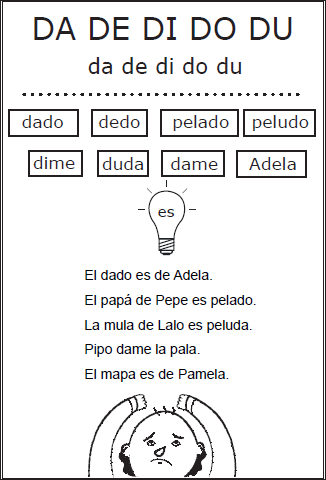 LECTURAS DIARIAS2LECTURAS DIARIAS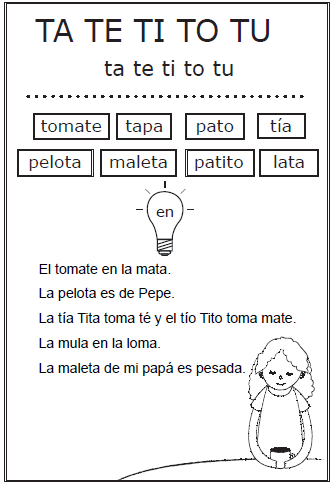 3